Бронхиальная астма - хроническое аллергическое заболевание органов дыхания.Основной ее признак - приступы удушья, вызванные плохой проходимостью бронхов в результате спазма мускулатуры мелких бронхов и отека слизистой оболочки.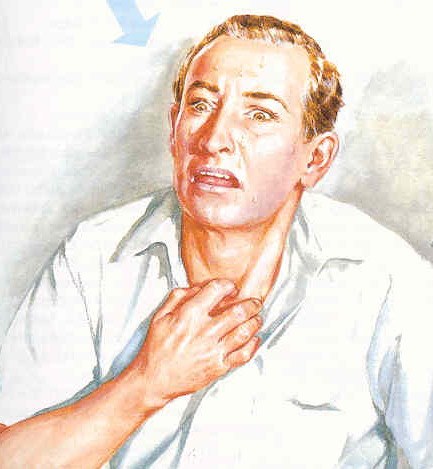 1. Превентивный этап: ЗОЖ, своевременное лечение острых респираторных заболеваний, использование гипоаллергенных средств, диспансеризация.2. Стационарный этап: (цель=спасение жизни) Проблема пациента: гипоксия из-за нарушения дыхания.                                             Подача кислорода, обучение пациента пользованию ингалятором.3. Поликлинический этап: (цель=завершение патологического процесса)                                                 ЛФК (дыхательная гимнастика,лечебная гимнастика, дозированные физ.нагрузки) диета №9, медикаментозная терапия, массаж, физиотерапия ( спелеотерапия, оксигенотерапия, жемчужные ванны, климатотерапия, галотерапия, ультразвук) 4. Санаторно-курортный этап: посещение курортов, санаторий. Например: «Березка», «Озеро Угун», «Юбилейный ГХК», «Туманный», «Сосновый Тор».5. Метаболический этап: витаминотерапия, , климатотерапия, посещение школ-здоровья, массаж, ЛФК, физиолечение.Самопомощь при приступе:1. Прекратите физ.нагрузки, сядьте.2. При возможности прекратите контакт с фактором, который спровоцировал приступ.3. Откройте окно, снимите стесняющую одежду.4. воспользуйтесь ингалятором.5. Если принятые меры не помогают= вызайте скорую помощь.Как пользоваться ингалятором:Для эффективности следует придерживаться следующих правил:1. Снимите колпачок ингалятора и на протяжении 2-3 секунд энергичновстряхивать ингалятор.2. Во время ингаляции дно баллончика должно быть направлено к верху.3. Встаньте. Немного наклоните голову. Откройте рот. Вдохните. Задержите дыхание.4. Медленно сделайте вдох.Всегда носите с собой ингалятор!!!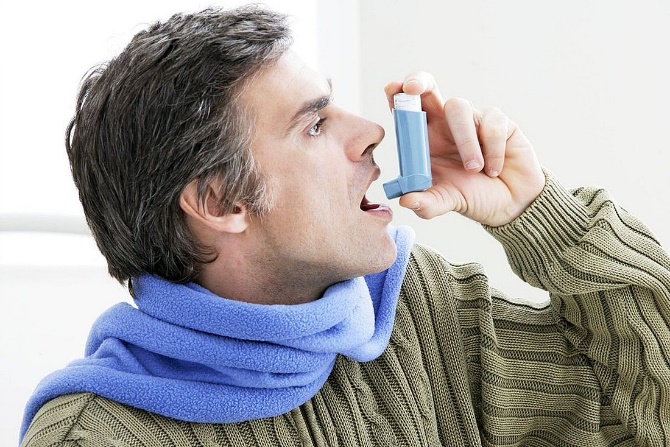 Будьте здоровы!Реабилитация при БА (бронхиальной астме)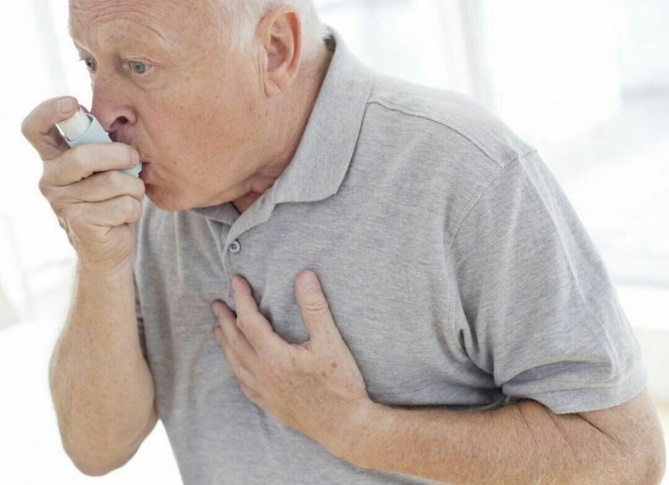 